Proiect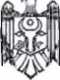 REPUBLICA MOLDOVARAIONUL CĂUȘENI
CONSILIUL ORĂȘENESC CĂUȘENIDecizie nr.7/___din 28 iunie 2024Cu privire la participarea UAT orașul Căușeni la Programul de suport financiar pentru consolidarea guvernării bazate pe date     Având în vedere:informația prezentată,avizele comisiilor consultative de specialitate a Consiliului orășenesc Căușeni,în conformitate cu:art. 3, lit. a), b), h) din Legea privind descentralizarea administrativă nr. 435-XVI din 28.12.2006;în temeiul art. 3, 4, 5 (1), 7, 14 (1), (2) lit. c), 20 (1),(5)din Legea privind administrația publică locală nr. 436-XVI din 28.12.2006;DECIDE:1. Seacceptă participarea UAT orașul Căușeni la Programul de suport financiar pentru consolidarea guvernării bazate pe date, cofinanțat și implementat de Fondul Națiunilor Unite pentru Populație în Moldova în parteneriat cu Cancelaria de Stat.2. Se deleagă Primarului interimar al orașului Căușeni dreptul de a semna și depune, în numele UAT or. Căușeni setul de documente conform pct. 1 a prezentei decizii.3. Prezenta decizie poate fi contestată, conform prevederilor art. 19, 164 (1), 165 (1), 166 din Codul administrativ al Republicii Moldova cu cerere prealabilă, în termen de 30 de zile de la data comunicării, la Consiliul orășenesc Căușeni cu sediul pe adresa: or. Căușeni, str. M. Radu, 3.În cazul dezacordului cu răspunsul la cererea prealabilă poate fi contestată, în termen de 30 zile de la data comunicării, în judecătoria Căușeni, sediul central, pe adresa: or. Căușeni, str. Ștefan cel Mare și Sfânt, nr. 86.4. Prezenta decizie se comunică:- Primaruluiinterimar al orașului Căușeni;-Populației orașului prin intermediul plasării pe pagina web a Primăriei Căușeni și includerii în Registrul de stat al actelor locale.Primar interimar							Capațina ValentinSpecialistă principală						Velixar IuliaSecretarul Consiliului Orășenesc				Cucoș - Chiselița AlaAvizat 								Focșa Anatolie			NOTĂ INFORMATIVĂla proiectul de Decizie„Cu privire la participarea UAT orașul Căușeni laProgramul de suport financiar pentru consolidarea guvernării bazate pe date”Primar interimar			Capațina ValentinSpecialistă principală						Velixar IuliaDenumirea autorului şi, după caz, a participanților la elaborarea proiectuluiPrimar interimar alorașului Căușeni, Capațina ValentinSpecialistă principală în cadrulPrimăriei orașului Căușeni, Velixar Iulia2. Condițiile ce au impus elaborarea proiectului de act normativ şi finalitățile urmăriteNecesitatea implementării inițiativelor locale și politici de răspuns la schimbările demografice precum: fertilitatea scăzută, îmbătrânirea populației, emigrarea tinerilor.3. Principalele prevederi ale proiectului şi evidențierea elementelor noi.Obiectivul general: Asigurarea accesului cetățenilor la servicii publice de calitate.4. Fundamentarea economică și financiarăContribuția din partea UAT orașul Căușeni nu se solicită.5. Modul de încorporare a actului în cadrul normativ în vigoareîn conformitate cu: art. 3, lit. a), b), h) din Legea privind descentralizarea administrativă nr. 435-XVI din 28.12.2006;în temeiul art. 3, 4, 5 (1), 7, 14 (1), (2) lit. c), 20 (1), (5) din Legea privind administrația publică locală nr. 436-XVI din 28.12.2006;6. Constatările expertizei anticorupție.Prevederile proiectului nu sunt în detrimentul interesului public și nu afectează drepturile fundamentale ale omului ci, invers, vine să asigure respectarea cadrului legal și interesului public.7. Avizarea şi consultarea publică a proiectuluiÎn scopul respectării prevederilor Legii nr. 239/2008 privind transparența în procesul decizional,proiectul de decizie,,Cu privire la participarea UAT orașul Căușeni la Programul de suport financiar pentru consolidarea guvernării bazate pe date”este plasat pe pagina web oficială a Primăriei orașului Căușeniși inclus în Registrul de stat al actelor locale. Proiectul va fi supus consultărilor publice cu toate părțile interesate și va urma avizarea oficială în condițiile cadrului normativ.